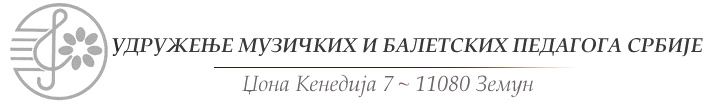 	telefon/faks: (011) 319-3582 mejl:umbps@hotmail.comsajt: www.umbps.org.rsračun: 355-1006914-63	Naziv takmičenja:26 Međunarodnotakmičenje mladih muzičara „Petar Konjović“( međunarodni rang takmičenja)truba      /   propozicije predkategorijakandidati rodjeni 2009 i mladjiprogram po slobodnom izboru do 10 min.Prva kategorija:kandidati rođeni 2007. godine i mlađiProgram po izboru u trajanju do 10 min. DRUGA KATEGORIJA:kandidati rođeni 2005. godine i mlađi1. jedno delo po izboru iz navedenih:-Porret:Koncertino br.19 ili 20.  i Shelokov:Detski koncert2. Jedno delo po izboru
 Trajanje programa do 15 min.TREĆA KATEGORIJA: kandidati rođeni 2003. godine i mlađiprogram:1.jedno delo od priloženih:-G.Ballay:Andante et Allegro-J.G.Barrat:Orientale-J.G.BarratFantazija2.Jedno ili dva dela po izboru.
Trajanja programa do 20 min.Četvrta kategorija: kandidati rođeni 2001. godine i mlađi1. Jedno delo po izboru sa spiska -F.Thome:Fantazia-A.Gedike:Koncertna Etida2. Jedno virtuozno delo po izboru3. Jedan stav  koncerta ili sonate (prvi ili drugi i treći stav, ili po dva stava u četvorostavačnom Koncertu ili Sonati)Trajanje programa do 25 min.Peta kategorija: kandidati rođeni 1998. godine i mlađiPROGRAM:Prva etapa: 1. Jedno delo po izboru sa spiska: -R.Boutry:Trumpetunia-E. Abramjan: Koncertni Skerco2. Prvi stav sonate po izboru:-J.Hubeau-P.Hindemit-J Casterede-I. Jevtić Druga etapa:Koncert po izboruVirtuozno delo po izboru  ŠESTA KATEGORIJA: kandidati rođeni 1995. godine i mlađiPROGRAM:Prva etapa: 1. Zadato delo –E.Enesco:Legend2. Sonata po izboruDruga etapa:1. Solo delo po izboru2. Koncert po izboru*program se može u celosti izvoditi iz nota